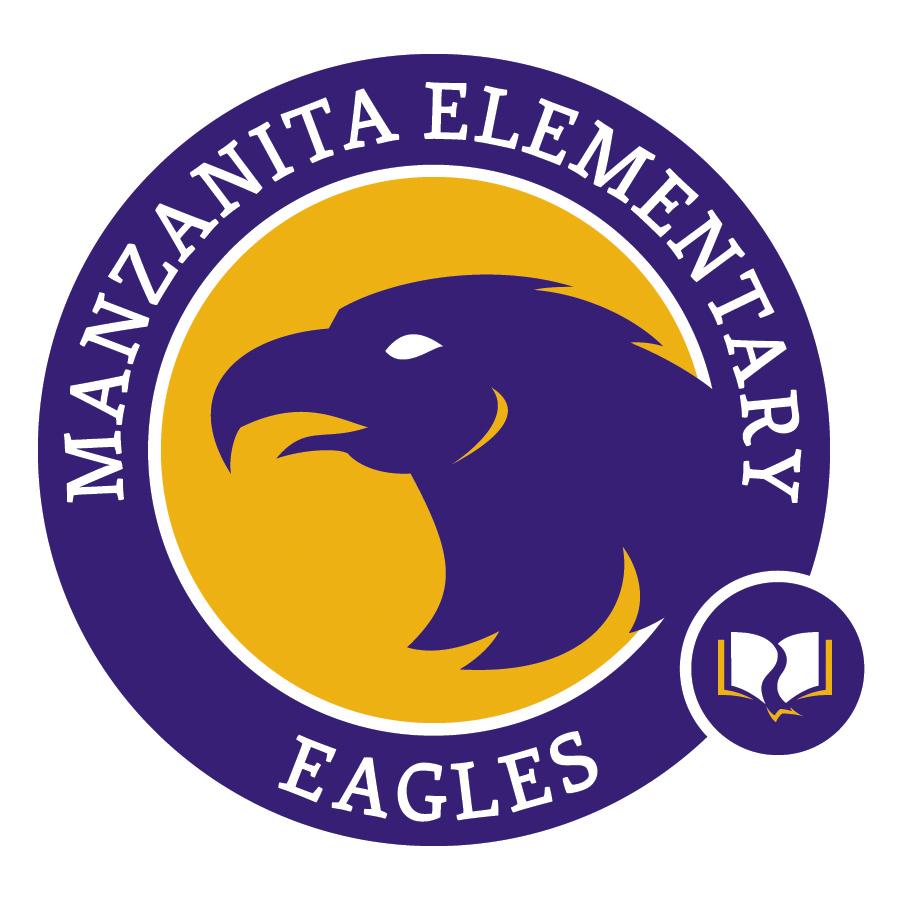 MANZANITA SCHOOLPARENT-STUDENT HANDBOOK(530) 225-0050http://manzanita.reddingschools.netManzanita’s Mission Manzanita School is a place where a positive, safe learning environment is fundamental, and the school community encourages excellence, creativity, curiosity, and respect for others.Manzanita’s  VisionWithin a nurturing safe environment, Manzanita staff will actively engage all students in the learning process, help students develop social and personal responsibility, and teach students to be critical thinkers, problem-solvers, and lifelong learners.GENERAL SCHOOL INFORMATION**************************************************SCHOOL HOURS   School starts at 7:40amGRADE			START	                  ENDKindergarten/TK		7:40 a.m.	    	       1:45 p.m.Grades 1-5			7:40 a.m.	                  1:45 p.m.Every Wednesday (except the first and last week of school) is a District Wide Early release. Students are released at 12:50.Office Hours:                      7:20 a.m. - 4:00 p.m.***If a TK/K student is not toilet trained upon entering school, parents will be called to assist in changing the student in the event of an accident at school. GETTING TO AND FROM SCHOOLGates: The front gate and back gate are opened at 7:20 to allow time for students coming for breakfast. At 7:25 students may be dropped off and picked up at any gate but suggested gates are as follows:TK/K/1: Main gate at the front of campus2nd: Directly at the end of the 2nd grade wing at the front of campus directly to the left of the main office.3rd- 5th: Back loop and Montebello access gate.***If the means of getting home changes during the year parents MUST contact the office and let the know of the change.Walkers: Students may walk home with written parent permission. Students who walk to school are instructed to go directly from home to school in the morning and, when school is out, directly from school to home.  Students are to obey safety precautions -- walk on the left side of the street facing traffic and use crosswalks.Bicyclists: Students may ride bicycles to school with written parent permission.  This is for student safety.  Helmets must be worn per state law.  Bicycles should be locked at one of the school bike racks-- the school assumes no responsibility for loss or damage to bicycles.  Bus Riders: Many of our students travel to and from school by bus. The bus schedule is on the Manzanita Webpage. Please review the following guidelines with your student so that they remain safe while using bus transportation as well as the School Bus Rules in the Annual Notification to Parents & Guardians. ● Students must get off at the same bus stop every day. If your child needs to ride on a different bus or get off at a different bus stop the bus driver must have a pass from the office. The note, which must include what bus and stop your child will be getting off, must be brought to the office for the pass to be given. ● The bus driver will not permit your child to ride on a different bus or off at a different stop without a stamped note from the school office. ● Kindergarteners will not be released unless parent/guardian present at the designated stop. ● Students must adhere to all of the instructions set forth by the bus driver at all times.Before and After School: The law states that the school as well as the parent shares in the responsibility for a student’s conduct to and from school. The same good behavior which is expected from students at school is expected from them as they travel back and forth to campus. *Students may not arrive at school earlier than 7:20 a.m. when school supervision begins in the cafeteria for breakfast. Playground supervision begins at 7:25. *Students may not leave the school grounds during the regular school day unless they are signed out by an authorized adult in the main office.                                            CODE OF CONDUCT - SAFE, RESPECTFUL, RESPONSIBLEManzanita students are safe, respectful, and responsible. The overall discipline plan for the school isto be positive by rewarding and providing incentives to students who act responsibly. However, the individuals who, by willful misconduct, keep a teacher from teaching or other students from learning,or disrupt the educational process or climate of the school, may be subject to disciplinary action. Our aim is to correct the unacceptable behavior while reinforcing good behavior through encouragement and recognition. Our standards are high, reasonable, and reflect the values of our community. Emergency GuidelinesA notice will be sent out to parents with the current method of communication in the event of school closure or school emergency. If school is closed, all after school programs or events will be canceled. It is important that parents set up an emergency procedure for their child and discuss backup plans for what-ifs and worst case scenarios. *Make sure the school has current email and phone numbers so you will receive any  alerts the school may send out.School Safety**Do not drop your student off at school prior to 7:20 as supervisors are not on duty.  Our staff has utmost concern for your student’s safety, and we hope to build these good habits in all Manzanita School students.  Please review these habits at home with your student:*Start for school early enough to be on time without rushing*Go directly to school or home*Remain on the school grounds the entire school day*Refuse to leave school with any person you don’t know or don’t feel comfortable with. Notify your teacher or a staff member immediately.*Please be mindful of students, families and staff and follow direction from duty staff who are monitoring safety*Moving of cones is considered unsafe. Cones are placed in strategic places for the safety of all.AbsencesRegular attendance is important in order for your student to succeed.  Poor attendance and tardiness are the main reasons for poor performance.  Excessive absences and/or tardies will result in letters to parents reminding them of their legal obligations.  (Education Code Section 48260)  REMEMBER:CALL THE OFFICE IF YOUR CHILD IS ABSENT 225-0050TardiesBeing late to school puts the student at risk of missing valuable information and learning time. Students are tardy if they are not inside their assigned classroom when the class starts at 7:40. Just like early morning tardies, early removal from school is also considered tardy. Please make every attempt to schedule appointments after school is dismissed or your child will be marked with an afternoon tardy. Independent StudyIf your child is going to be out of school for three consecutive days or more, parents must contact the school office at least three days prior to the absences so your child can be placed on Independent Study. Students are allowed a limited number of days for Independent Study over the course of an academic year. Please check with the office for the specifics.Withdrawal/ Transferring a StudentWhen a family moves, the school must be notified as to the date of leaving.  This allows us to prepare a final report card for the day of leaving. Students who leave near the end of the school year should leave a mailing address so we can send the report card. Field TripsField trips are an important and well-liked part of the educational program.  District buses are used for trips and permission slips will be sent home for parents to sign. All students will ride the bus to and from the field trip. In the event that you will be driving your child to or from the field trip; a Student Excursion form must be completed two days prior to the field trip.Students without a signed field trip permission slip will not be allowed to participate.  To be invited by the classroom teacher to chaperone for a school field trip/event or volunteer in the classroom parents must have your fingerprints cleared through the Redding Elementary School District. The fingerprinting form is available in the school office. School SpiritManzanita School’s mascot is the American Bald Eagle and school colors are purple and white.  Every Friday is set aside for showing school pride and spirit by wearing school colors.  Manzanita T-shirts may be ordered from the Manzanita Parent Club when events are held at Manzanita or on the Parent Club Webpage. Go to “About us” and then select” parent club.” The store link is provided and will take you directly to their store. School PropertyThe school will supply all books, paper and other necessary school needs at no cost to the family. The district may collect debt owed by a student or former student as a result of vandalism or to cover the replacement cost of district books, supplies, or property loaned to a student that the student willfully fails to return or that is willfully cut, defaced, or otherwise injured. However, this policy shall not apply to a student who is a current or former homeless or foster child or youth. (Education Code 48904, 49014)Personal Items at SchoolPersonal items should not be brought to school. The staff at Manzanita School are not responsible for any such items. Teachers may give permission for students to bring special items to school for sharing or other pre-approved use. Any unapproved personal items that are seen or heard will be taken to the office or kept in the classroom under teacher care. Cell PhonesManzanita School is not responsible for stolen, lost, or damaged electronic devices that are brought to school. If your child needs to contact you during the school day, arrangements can be made to call from the office. Please note the following regarding cell phone use at school: ● Upon arriving at campus and until after dismissal, all phones (and watches with this technology) must be off and in the student’s backpack.● Students are not to use the photo feature on cell phones while on school premises or on the bus. ● Cell phones that are seen or heard will result in the following: 1st Offense: Device will be confiscated and students must retrieve their phone from the office at the end of the school day.2nd Offense: Device will be confiscated and will have to be picked up by the student’s parent/guardian from the school office.ED Code 51512.The Legislature finds that the use by any person, including a pupil, of any electronic listening or recording device in any classroom of the elementary and secondary schools without the prior consent of the teacher and the principal of the school given to promote an educational purpose disrupts and impairs the teaching process and discipline in the elementary and secondary schools, and such use is prohibited. Any person, other than a pupil, who willfully violates this section shall be guilty of a misdemeanor.Any pupil violating this section shall be subject to appropriate disciplinary action.This section shall not be construed as affecting the powers, rights, and liabilities arising from the use of electronic listening or recording devices as provided for by any other provision of law.SCHOOL OPERATIONS**************************************************At Manzanita School, we strive to operate the school as efficiently as we can while still taking into consideration individual problems and special circumstances.  You can help us in our serving some 550+ students and their parents, by such things as:Visit the school webpage http://manzanita.reddingschools.netMaking an appointment with the staff member(s) you wish to see. We are glad to meet with you. Please email or call for an appointment first.Checking In: When volunteering in a classroom you must have fingerprint clearance, sign the visitor book and obtain a visitor pass. Encouraging your student to follow school rules and stay an active part of Manzanita School’s growing student body.Lost and Found: put your child’s name on backpacks, jackets, lunch boxes, and any other items they bring to school. Items with names on them are returned to the student via the teacher.Parent/ Teacher Conferences: In grades TK-5, there is one parent/teacher conference scheduled per school year during Parent/Teacher Conference week.  Additional parent/teacher conferences are scheduled when needed on an individual basis.Report Cards: In grades TK-5, report cards are issued three times a year at the end of each trimester.POLICIES, RULES AND REGULATIONS**************************************************Homework PolicyRegular homework which extends student learning is an integral part of our academic program.  Homework assignments vary according to grade level and are designed to challenge students by teaching them to apply skills and concepts they have learned in their classrooms.  Homework assignments are reviewed by the teachers, who then provide feedback to the students.  These assignments encourage students to think about concepts they are learning and to communicate these thoughts to their parents. DISTRICT POLICY, REGULATIONS AND PHILOSOPHY ON HOMEWORKThe Redding School District governing board believes that homework serves many important purposes. (RSD Board Policy 6154) The administration and certificated staff shall design homework plans and assignments so that through their homework students can reinforce academic skills taught in school and learn how to conduct research effectively, develop ideas creatively and become life-long learners.The Board believes that homework is the responsibility of the student.  It is the student’s job to develop regular study habits and to do most assignments independently.  The Board encourages teachers at all grade levels to use the parent/guardian as a contributing resource and to structure homework assignments so as to involve the parent/guardian without diminishing the student’s sense of responsibility.  When assigning homework which involves interaction with parents/guardians, teachers should include instructions which show how parents/guardians can best help their children.To be effective, homework assignments should not place an undue burden on students and families.  Homework should reinforce classroom learning objectives and be related to individual student needs and abilities.Teacher’s ResponsibilityAssign homework based on the ability and needs of the student.Give assignments during class, making sure materials and objectives have been fully explained and understood.Acknowledge homework and give appropriate/prompt feedback.When a student repeatedly fails to complete homework, the teacher shall notify the student's parents/guardians as soon as possible so that corrective action can be taken prior to the release of any final grades or report cards.Student’s ResponsibilityKnow homework assignments before leaving school.Ask for work missed due to absence.Take homework assignments home.  Complete and return homework and materials on time.Refer to your teacher for information on how to access homework assignments and documents online.Parent’s ResponsibilityAssist with their child’s success by providing an appropriate environment (quiet time and study area including proper lighting) for home study.Contact teachers if assignments seem to be causing problems for your child.Insist that your child completes homework on a regular basis.Encourage the proper use and care of homework materials.Refer to your child’s teacher for information on how to access homework assignments and documents online.INFORMATION CENTER/LIBRARYManzanita has a Library Information Specialist whose key role is to get literature into the hands of the students. This is accomplished through scheduled weekly time in the library, story time, updated book purchases and computer research use.It is important that students return library books to avoid lost book charges. Book fines may be paid by cash, check or credit card via MYSCHOOLBUCKS.com.Book check out:TK- 1st: 1 book 2nd: 2 books3rd-5th: 3 books (1 week check out but able to renew for up to 3 weeks)1st and 2nd grade students have a grade level book read to them weekly and are provided the opportunity in the library at that time to take an AR quiz.Students and parents can “hold” books online using the following link which is also on the Student Clever account and our school website. Parents can check up to 10 books out. They will be processed in the library and held at the front desk for pick up.https://reddingschools.follettdestiny.com/cataloging/servlet/presentadvancedsearchredirectorform.do?l2m=Library%20Search&tm=TopLevelCatalog&l2m=Library+SearchDRESS CODE (RSD Administration Regulation Policy 5132)In cooperation with teachers, students and parents/guardians, the principal or designee shall establish school rules governing student dress and grooming which are consistent with law, Board of Trustees policy and administrative regulations. These school dress codes shall be regularly reviewed. (cf. 0420- School Plans/Site Councils)Each school shall allow students to wear sun-protective clothing, including but not limited to hats, for outdoor use during the school day. (Education Code 35183.5)In addition, the following guidelines shall apply to all regular school activities:Shoes must be worn at all times. Sandals must have heel straps. Backless shoes are not acceptable. Clothing, jewelry and personal items (backpacks, fanny packs, gym bags, water bottles, etc.) shall be free of writing, pictures or any other insignia which are crude, vulgar, profane or sexually suggestive, which bear drug, alcohol or tobacco company advertising, promotions and likenesses, or which advocate racial, ethnic or religious prejudice.Hats, caps and other head coverings shall not be worn indoors.Clothes shall be sufficient to conceal undergarments at all times. See-through or fish-net fabrics, halter tops, off-the-shoulder or low-cut tops, bare midriffs and skirts or shorts shorter than mid-thigh are prohibited.Coaches and teachers may impose more stringent dress requirements to accommodate the special needs of certain sports and/or classes. The principal, staff, students and parent/guardians at each school may establish reasonable dress and grooming regulations for times when students are engaged in extracurricular or other special school activities.Health ServicesMandated health screenings are conducted as follows: K -- hearing, vision, dental; 1st grade -- color vision, dental; 2nd grade -- hearing, dental; 3rd grade --vision, dental; 4th grade -- none; 5th grade -- hearing, dental.  New students are fully assessed as necessary and other screenings occur per request of teachers or parents.  If a deficiency is discovered, a note will be sent home.California Law, (Ed Code 49452.8) requires that your child have an oral health assessment (dental check-up) by May 31 of either Kindergarten or first grade, whichever is his/her first year in public school. The form is available in the school office.California Law requires that all first graders have a complete physical examination. The office has forms called Report of Health Examination for School Entry that must be filled out, signed by a doctor and then returned to the school office.MedicationIf a student needs medication at school, we must follow the California Education Code (49423), which requires that parents fill out a School Medication Authorization form and obtain your Physician's signature. These forms are available in the office.  All medication must be in the original prescription container and it must remain in the office locked up.  Medication must be brought in by the parent and checked in with the Health Clerk.  Do not send medication with students.  Absolutely no over-the-counter medication will be dispensed without a written prescription from your doctor. Students may not possess over the counter medicines. First aid, defined as the immediate, temporary care given in case of accident or sudden illness, will be given when necessary.  It will be given by anyone qualified.  In cases requiring the services of a doctor, every reasonable attempt will be made to contact the parent or responsible guardian before the student is taken to the hospital.  For this reason, we ask that you immediately inform us of changes in address or phone numbers in your family.Food AllergiesIf your child has a food allergy, you are required to complete a “Medical statement to request special meals and /or accommodations” and have your family physician sign it.  This form is available in the school office.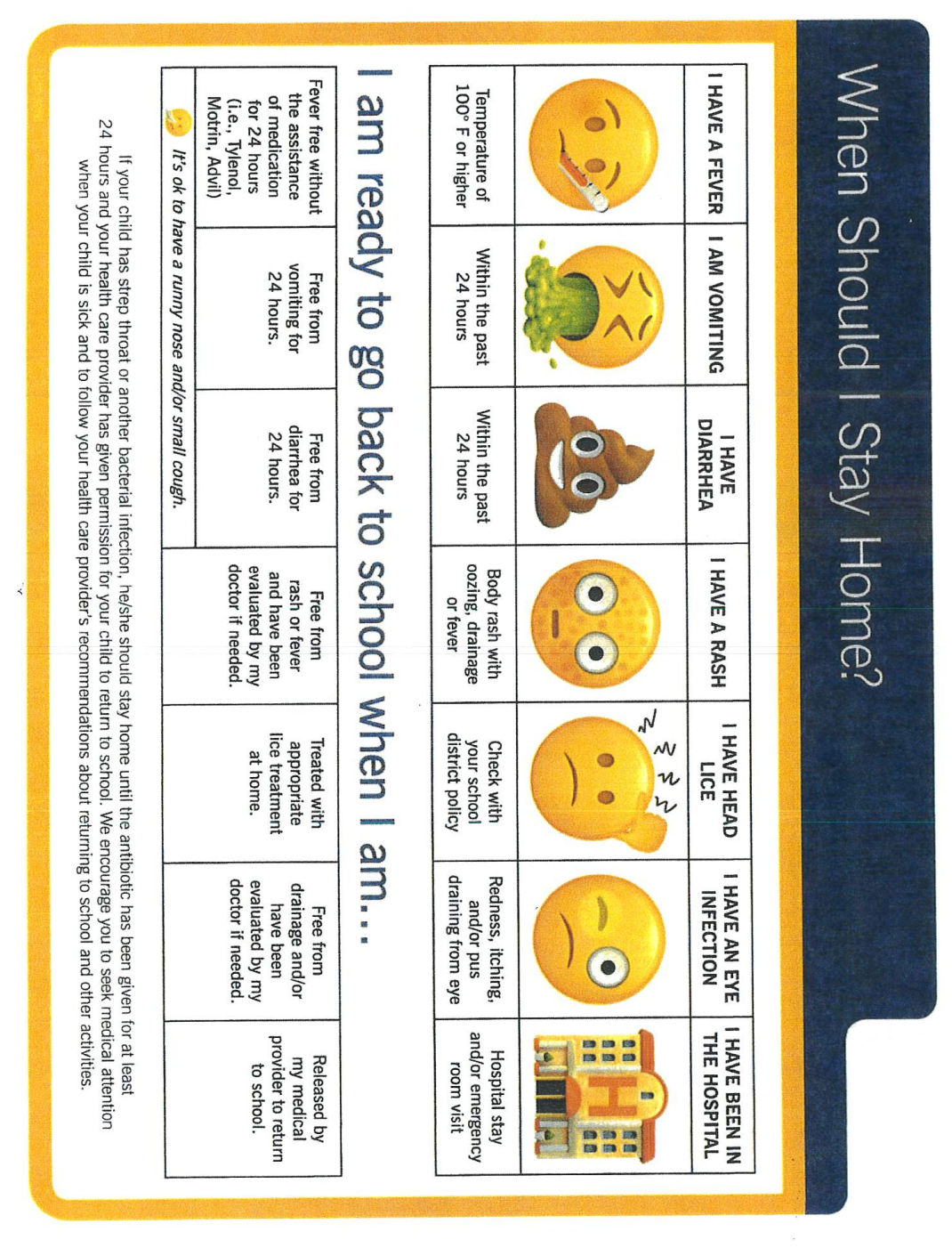 Control of DiseasesYou can help to maintain a high standard for health in our school if you will observe the following rules:**Please see updated vaccination schedules at the following website: https://www.cdph.ca.gov/Programs/CID/DCDC/Pages/immunize.aspxStudent Behavior Support**************************************************The Redding School District aims to develop the whole child academically, social-emotionally, and behaviorally. Student discipline is a part of the learning process (RSD Board Policy 5131).  It’s natural for students to act out because they are learning “how to do school”, having many first experiences, and learning how to socialize. Getting along can be tough! Any behavior or misbehavior is a student’s way to communicate a need. Most importantly, it’s always an opportunity for any adult to positively connect with the student and teach more appropriate and safe responses.  Addressing behavior requires attention to prevention and efficient, effective responses.Prevention: Building a safe, caring climate at schoolThe Redding School District is a Capturing Kids Heart (CKH) District.  It is the belief “If we have a child’s heart, then we will have a child’s mind.”  In every Manzanita classroom, students help create a Social Contract with their teacher; the Social Contract is an agreement of behavior.  If a student breaks the Social Contract, staff implement the Four Questions below. What are you doing?What are you supposed to be doing?Are you doing it?What are you going to do about it?Extra: What is going to happen if you break our Social Contract again?In addition to the Capturing Kids Heart approach, students are expected to follow general school rules. Students are explicitly taught behavioral expectations or rules of other school areas (i.e. playground, hallways, bathrooms) by staff at the beginning of each school year, and then throughout the year as behavioral incidents occur. Teachers are expected to handle minor problems. Efficient, Effective ResponseShould a student continue to misbehave, administration will be notified. The principal or assistant principal will intervene to support the teachers and students in cases of extensive or ongoing misbehavior to ensure a safe environment for all.   One way Administrative staff respond is with Restorative Discipline or Restorative Justice.  This focuses on: 1) proactively building strong relationships among all stakeholders, 2) repairing relationships once they have been damaged, and 3) identifying the root causes of adverse behaviors and identifying strategies and needs to change them.  More serious behavior may lead to suspensions.  Nonetheless, administration will respond to all behavior appropriately, consistently, and with fairness to ensure the physical and emotional safety of all students and staff.  Parents and students will be fully informed partners throughout the process of any minor or major behaviors. More Discipline InformationPlease refer to pages 27-31 in the Redding School District annual notification to Parent/Guardians. Please let the office know if you need an additional copy. Bullying and Cyberbullying   (RSD Board Policy 5131.2)Bullying is an unwanted, aggressive behavior that involves a real or perceived imbalance of power between individuals with the intent to cause emotional or physical harm. Bullying can be physical, verbal, or social/relational and involves repetition or potential repetition of a deliberate act. Cyberbullying includes the electronic creation or transmission of harassing communications, direct threats, or other harmful texts, sounds, or images.  Cyberbullying also includes breaking into another person's electronic account or assuming that person's online identity in order to damage that person's reputation.Examples of the types of conduct that may constitute bullying and are prohibited by the district include, but are not limited to:1.     	Physical bullying that inflicts harm upon a person’s body or possessions, such as hitting, kicking, pinching, spitting, tripping, pushing, taking or breaking someone’s possessions, or making cruel or rude hand gestures        	2.     	Verbal bullying that includes saying or writing hurtful things, such as teasing, name-calling, inappropriate sexual comments, taunting, or threats to cause harm3.     	Social/relational bullying that harms a person’s reputation or relationships, such as leaving a person out of an activity on purpose, influencing others not to be friends with someone, spreading rumors, or embarrassing someone in public4.     	Cyberbullying, such as sending demeaning or hateful text messages or emails, sending rumors by email or by posting on social networking sites, or posting embarrassing photos, videos, web site, or fake profiles (Board Policy 5131)INSTRUCTIONAL SUPPORT SERVICES**************************************************Students with special needs will be provided assistance in identified areas.  Qualified personnel in the school district and the county provide such services in the following areas: district psychologist, language/speech/hearing specialist, resource specialist, special day class teacher, nurse, bilingual individualized learning teacher, and school improvement program.  The principal, teacher, and parents work together through conferencing as part of the referral process to these services.  Descriptions of each service are as follows:District PsychologistThe School Psychologist provides assessment of referred students in order to determine placement in special programs, including speech, resource specialist program, and special day class.  Serves as a member of the Student Study Team, and the Individualized Education Plan (IEP) Team and supervises and monitors the implementation of all special education programs.  The psychologist also provides parent and teacher consultation.Speech and LanguageThe SLP provides a regularly scheduled program for children with identified speech and hearing problems and serves as a resource for classroom teachers and as a member of the IEP  and CORE Team.Resource SpecialistThe RST serves as a member of the school Student Study Team in order to provide appropriate assistance and services for students. Provides on a regular basis, in-class and pull-out programs for learning handicapped students. He/she maintains communication with parents and classroom teachers in order to provide a coordinated curriculum and serves as a member of the IEP Team for identified students.CounselingManzanita’s full time counselor and counseling aide work as a team to provide small group and classroom support in the area of social emotional learning. The counselor is part of our school CORE team. Manzanita Parent ClubManzanita School has a strong and active Parent Club which links students, staff and school needs with parent support. Parent club is responsible for many school improvements, classroom support, fun activities such as the fall carnival and dances, and fundraisers such as Riffle Raffle and the Fun Run. The Parent Club holds monthly meetings, and parent support and volunteers are always appreciated. Please watch for announcements on how you can join and support the Parent Club, or follow us on Facebook.Parent and Community VolunteersThe major goal of the parent and community volunteer program is to assist schools in providing the best possible education for each student.  Parents give valuable help in Manzanita School’s instructional and social activities.  We have many parents who visit classes, providing such valuable help as: working individually with students, assisting the teacher, organizing supplies/activities, giving special presentations, and working on special projects in the office.  The services of volunteers are  utilized in schools and district offices to accomplish the following objectives:   to support teachers and other personnel by performing some non-instructional tasksto provide teachers with more time to work with studentsto enrich the curriculum and children’s learning opportunitiesto provide individual attention to those children who need more one-on-one assistance than the classroom teacher is able to provideto promote a school-home-community partnership for quality educationALL Volunteers must be fingerprinted through the Redding School District.  The forms are available in the school office.  The cost is covered through district parent engagement funds. MANZANITA AFTER SCHOOL INFORMATION********************************************************Manzanita Elementary School Expanded Learning Opportunity through our after school program. This is a quality child enrichment program with limited space.  The program is open until 6 p.m. Weekly themes and curriculum plans which are posted in the classroom.Art & Craft projects which are open-ended to encourage creativity.Homework time which may include free reading or writing choices.Snack times that encourage the participation of the children in preparation and clean-up.Outdoor play and sports games to enhance physical fitness and coordination.Indoor games, puzzles, and building materials which increase cognitive and social skills.The program is closed three times during the school year for training.Updated 3/12/2024District Suggestions on time spent on Homework per week:District Suggestions on time spent on Homework per week:District Suggestions on time spent on Homework per week:District Suggestions on time spent on Homework per week:District Suggestions on time spent on Homework per week:Average Per WeekActivities (as appropriate)Kindergarten50 minutesStory Listening, Alphabet (sounds and letters). Numbers, Address, Colors, Telephone numberGrade 1100 minutesStory listening, Vocabulary Building, Handwriting Practice, Reading, Math, Social Studies, and Science.Grade 2100 minutesVocabulary Building, Reading, Math, Spelling, Social Studies, Science, Handwriting Practice.Grade 3150 minutesReading, Math, Spelling, Expressive Writing, Social Studies, Science, Penmanship.Grade 4200 minutesReading, Math, Spelling, Expressive Writing, Research, Social Studies, Science, penmanship, Projects.Grade 5250 minutesReading, Math, Spelling, Expressive Writing, Research, Social Studies, Science, penmanship, Projects.DiseaseMaximum Incubation PeriodExclusionChicken Pox21 days7 days until all crusts are goneGerman Measles21 days7 days until all crusts are goneMumps 26 days10 days or until all swelling is goneRed Measles14 days7 days Whooping Cough21 days3 weeks or until paroxysms are overConjunctivitis              (Pink Eye) Until eyes are clearUntil eyes are clearImpetigo and RingwormChild may attend school if sores are kept covered and under a doctor's treatmentChild may attend school if sores are kept covered and under a doctor's treatmentChild may attend school if sores are kept covered and under a doctor's treatmentChild may attend school if sores are kept covered and under a doctor's treatmentHead LiceChild must be excluded from school until treatment is complete and he/she is free of live head lice.Child must be excluded from school until treatment is complete and he/she is free of live head lice.Child must be excluded from school until treatment is complete and he/she is free of live head lice.Child must be excluded from school until treatment is complete and he/she is free of live head lice.Common ColdChild should remain at home until most of the sneezing and coughing is over and the fever subsides. Please make sure he/she has a tissue or handkerchief when he/she returns.Child should remain at home until most of the sneezing and coughing is over and the fever subsides. Please make sure he/she has a tissue or handkerchief when he/she returns.Child should remain at home until most of the sneezing and coughing is over and the fever subsides. Please make sure he/she has a tissue or handkerchief when he/she returns.Child should remain at home until most of the sneezing and coughing is over and the fever subsides. Please make sure he/she has a tissue or handkerchief when he/she returns.